   ARARAQUARA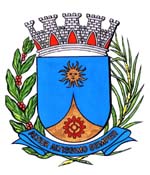     1254/15.:  TENENTE SANTANA:DEFERIDA.Araraquara, _________________                    _________________	Indico ao Senhor  Municipal, a  de   entendimentos com o setor competente, a fim de viabilizar a capinação, limpeza e construção de calçada e alambrado na área pública (na margem do Córrego do Cupim), ao longo da Rua Julieta Crusca de Jesus, no Bairro Residencial Cambuí, desta cidade. As fotos anexadas mostram como o mato tomou conta do local e as medidas acima são necessárias para garantir a segurança dos pedestres e veículos que trafegam pelo local.Araraquara, 12 de maio de 2015.TENENTE SANTANAEM./ Capinação, limpeza e alambrado Rua Julieta Crusca de Jesus